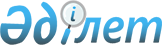 О Программе по разработке (внесению изменений, пересмотру) межгосударственных стандартов, в результате применения которых на добровольной основе обеспечивается соблюдение требований технического регламента Евразийского экономического союза "О безопасности мяса птицы и продукции его переработки" (ТР ЕАЭС 051/2021), и межгосударственных стандартов, содержащих правила и методы исследований (испытаний) и измерений, в том числе правила отбора образцов, необходимые для применения и исполнения требований технического регламента Евразийского экономического союза "О безопасности мяса птицы и продукции его переработки" (ТР ЕАЭС 051/2021) и осуществления оценки соответствия объектов технического регулирования требованиям этого технического регламентаРешение Коллегии Евразийской экономической комиссии от 5 декабря 2023 года № 171.
      В соответствии с подпунктами 11 и 12 пункта 1 статьи 51 Договора о Евразийском экономическом союзе от 29 мая 2014 года и пунктом 7 приложения № 2 к Регламенту работы Евразийской экономической комиссии, утвержденному Решением Высшего Евразийского экономического совета от 23 декабря 2014 г. № 98, Коллегия Евразийской экономической комиссии решила:
      1. Утвердить прилагаемую Программу по разработке (внесению изменений, пересмотру) межгосударственных стандартов, в результате применения которых на добровольной основе обеспечивается соблюдение требований технического регламента Евразийского экономического союза "О безопасности мяса птицы и продукции его переработки" (ТР ЕАЭС 051/2021), и межгосударственных стандартов, содержащих правила и методы исследований (испытаний) и измерений, в том числе правила отбора образцов, необходимые для применения и исполнения требований технического регламента Евразийского экономического союза "О безопасности мяса птицы и продукции его переработки" (ТР ЕАЭС 051/2021) и осуществления оценки соответствия объектов технического регулирования требованиям этого технического регламента.
      2. Настоящее Решение вступает в силу по истечении 30 календарных дней с даты его официального опубликования. ПРОГРАММА
по разработке (внесению изменений, пересмотру) межгосударственных стандартов, в результате применения которых на добровольной основе обеспечивается соблюдение требований технического регламента Евразийского экономического союза "О безопасности мяса птицы и продукции его переработки" (ТР ЕАЭС 051/2021), и межгосударственных стандартов, содержащих правила и методы исследований (испытаний) и измерений, в том числе правила отбора образцов, необходимые для применения и исполнения требований технического регламента Евразийского экономического союза "О безопасности мяса птицы и продукции его переработки" (ТР ЕАЭС 051/2021) и осуществления оценки соответствия объектов технического регулирования требованиям этого технического регламента
					© 2012. РГП на ПХВ «Институт законодательства и правовой информации Республики Казахстан» Министерства юстиции Республики Казахстан
				
      Председатель КоллегииЕвразийской экономической комиссии

М. Мясникович
УТВЕРЖДЕНА
Решением Коллегии 
Евразийской экономической комиссии
 от 5 декабря 2023 г. № 171
№
п/п
Код
МКС/МТК
Код темы
Наименование проекта межгосударственного стандарта. Виды работ
Элементы
технического
регламента
Евразийского экономического союза
Срок разработки
Срок разработки
Государство – член
Евразийского экономического союза –
ответственный
разработчик
Информация
о согласовании с МТК (при наличии)
№
п/п
Код
МКС/МТК
Код темы
Наименование проекта межгосударственного стандарта. Виды работ
Элементы
технического
регламента
Евразийского экономического союза
начало
окончание
Государство – член
Евразийского экономического союза –
ответственный
разработчик
Информация
о согласовании с МТК (при наличии)
1
2
3
4
5
6
7
8
9
1
67.120.20/116
116RU1
Птицеперерабатывающая промышленность. Переработка птицы. Термины и определения.
Пересмотр ГОСТ 16367-86
с учетом ГОСТ Р 52469-2019 в целях приведения в соответствие с разделом II ТР ЕАЭС 051/2021
раздел II
2025 год
2026 год
Российская Федерация
–
2
67.120.20/
116
116RU2
Птицеперерабатывающая промышленность. Продукция пищевая. Термины и определения.
Разработка ГОСТ на основе ГОСТ Р 52313-2022 в целях приведения в соответствие с разделом II
ТР ЕАЭС 051/2021
раздел II
2024 год
2025 год
Российская Федерация
–
3
67.120.20/
116
116RU3
Птица сельскохозяйственная для убоя. Технические условия.
Пересмотр ГОСТ 18292-2012
в целях приведения в соответствие с разделом II
ТР ЕАЭС 051/2021
разделы II и III
2025 год
2026 год
Российская Федерация
–
4
67.120.20/
116
116RU4
Консервы мясные. Мясо птицы в собственном соку. Технические условия.
Пересмотр ГОСТ 28589-2014
в целях приведения в соответствие с разделом II
ТР ЕАЭС 051/2021
разделы II и III
2023 год
2024 год
Российская Федерация
–
5
67.120.20/
116
116RU5
Мясо индеек (тушки и их части). Общие технические условия.
Пересмотр ГОСТ 31473-2012
разделы II и III
2023 год
2024 год
Российская Федерация
–
6
67.120.20/
116
116RU6
Мясо птицы механической обвалки. Технические условия.
Пересмотр ГОСТ 31490-2012
разделы II и III
2024 год
2025 год
Российская Федерация
–
7
67.120.20/
116
116RU7
Изделия колбасные вареные из мяса птицы. Общие технические условия.
Пересмотр ГОСТ 31639-2012
в целях приведения в соответствие с разделом II
ТР ЕАЭС 051/2021
разделы II и III
2025 год
2026 год
Российская Федерация
–
8
67.120.20/
116
116RU8
Мясо кур (тушки кур, цыплят, цыплят-бройлеров и их части). Технические условия.
Пересмотр ГОСТ 31962-2013
разделы II и III
2024 год
2025 год
Российская Федерация
–
9
67.120.20/116
116RU9
Полуфабрикаты кусковые и рубленые из мяса птицы и содержащие мясо птицы. Общие технические условия. Разработка ГОСТ взамен ГОСТ 31936-2012
разделы II и III
2023 год
2024 год
Российская Федерация
–
10
67.120.20/
116
116RU10
Мясо уток (тушки и их части). Общие технические условия.
Пересмотр ГОСТ 31990-2012
разделы II и III
2024 год
2025 год
Российская Федерация
–
11
67.120.20/
116
116RU11
Продукты кулинарные из мяса птицы. Общие технические условия.
Пересмотр ГОСТ 32589-2013
в целях приведения в соответствие с разделом II
ТР ЕАЭС 051/2021
разделы II и III
2025 год
2026 год
Российская Федерация
–
12
67.120.20/
116
116RU12
Колбасы варено-копченые из мяса птицы. Технические условия.
Внесение изменений в ГОСТ 33357-2015
разделы II и III
2024 год
2025 год
Российская Федерация
–
13
67.120.20/
116
116RU13
Мясо гусей (тушки и их части). Технические условия.
Пересмотр ГОСТ 33816-2016
разделы II и III
2024 год
2025 год
Российская Федерация
–
14
67.120.20/
116
116RU14
Мясо цесарок (тушки и их части). Технические условия.
Пересмотр ГОСТ 34121-2017
разделы II и III
2024 год
2025 год
Российская Федерация
–
15
67.120.20/
116
116RU15
Птицеперерабатывающая промышленность. Определение групп однородной продукции и порядок расчета содержания мясных ингредиентов в продукте.
Разработка ГОСТ
разделы II и III
перспективная разработка
перспективная разработка
Российская Федерация
–
16
67.120.20/
116
116RU16
Консервы из мяса птицы и содержащие мясо птицы. Общие технические условия.
Разработка ГОСТ на основе
ГОСТ Р 54348-2011 "Консервы из мяса
и субпродуктов птицы. Общие технические условия"
разделы II и III
2025 год
2026 год
Российская Федерация
–
17
67.120.20/
116
116RU17
Полуфабрикаты кусковые из мяса индейки и содержащие мясо индейки. Технические условия.
Разработка ГОСТ
разделы II и III
2024 год
2025 год
Российская Федерация
–
18
67.120.20/
116
116RU18
Полуфабрикаты рубленые из мяса индейки и содержащие мясо индейки. Технические условия. Разработка ГОСТ
разделы II и III
2024 год
2025 год
Российская Федерация
–
19
67.120.20/
116
116RU19
Полуфабрикаты из мяса уток и содержащие мясо уток (кусковые и рубленые). Технические условия.
Разработка ГОСТ
разделы II и III
2024 год
2025 год
Российская Федерация
–
20
67.120.10/116 67.120.20/
116
67.240/116
116RU20
Мясо и мясные продукты. Общие условия проведения органолептической оценки.
Пересмотр ГОСТ 9959-2015, в том числе в целях распространения области его применения на продукцию из мяса птицы
раздел III
2025 год
2026 год
Российская Федерация
–
21
67.050/116
67.120.10/116 67.120.20/
116
116RU21
Мясо и мясные продукты. Иммунопреципитационный метод определения массовой доли животного (свиного, говяжьего, бараньего) белка.
Пересмотр
ГОСТ 31477-2012, в том числе в целях распространения области его применения на продукцию из мяса птицы
раздел III
2026 год
2027 год
Российская Федерация
–
22
67.050/116
67.120.10/116 67.120.20/
116
67.240/116
116RU22
Консервы мясные и мясосодержащие.
Методы определения органолептических показателей, массы нетто и массовой доли составных частей.
Пересмотр
ГОСТ 33741-2015,
в том числе в целях распространения области его применения на продукцию из мяса птицы
пункт 8 и 9 раздела III
2025 год
2026 год
Российская Федерация
–
23
67.050/116
67.120.10/116 67.120.20/
116
116RU23
Мясо и мясные продукты. Метод определения перекисного числа. Пересмотр
ГОСТ 34118-2017,
в том числе в целях распространения области его применения на продукцию из мяса птицы
подпункт "б" пункта 9
раздела III, пункт 18
раздела V, приложение
№ 4
2026 год
2027 год
Российская Федерация
–
24
67.050/116
67.120.10/116 67.120.20/
116
116RU24
Мясо и мясные продукты. Метод определения кислотного числа.
Разработка ГОСТ на основе ГОСТ Р 55480-2013, в том числе в целях распространения области его применения на продукцию из мяса птицы
подпункт "б" пункта 9
раздела III, пункт 18
раздела V, приложения
№ 4 и № 6
2026 год
2027 год
Российская Федерация
–
25
67.050/116
67.120.10/116 67.120.20/
116
116RU25
Продукты пищевые. Определение содержания нитрата и (или) нитрита. Часть 4. Определение содержания нитрата и нитрита в мясных продуктах методом ионной хроматографии.
Пересмотр ГОСТ EN 12014-4-2015, в том числе в целях распространения области его применения на продукцию из мяса птицы
подпункт "б" пункта 9
раздела III, пункт 18
раздела V, приложение
№ 5
2025 год
2026 год
Российская Федерация
–
26
67.050/116
67.120.10/116 67.120.20/116
116RU26
Мясо и мясные продукты. Метод определения нитрита.
Пересмотр ГОСТ 29299-92, в том числе в целях распространения области его применения на продукцию из мяса птицы
подпункт "б" пункта 9
раздела III, пункт 18
раздела V, приложение
№ 5
2026 год
2027 год
Российская Федерация
–
27
67.050/116
67.120.10/116 67.120.20/116
116RU27
Мясо и мясные продукты. Метод определения нитрата.
Пересмотр ГОСТ 29300-92,
в том числе в целях распространения области его применения на продукцию из мяса птицы
подпункт "б" пункта 9
раздела III, пункт 18
раздела V, приложение
№ 5
2026 год
2027 год
Российская Федерация
–
28
67.050/116
67.120.10/116 67.120.20/116
116RU28
Продукты переработки плодов и овощей, консервы мясные и мясорастительные. Методы определения хлоридов.
Пересмотр ГОСТ 26186-84,
в том числе в целях распространения области его применения на продукцию из мяса птицы
подпункт "б" пункта 9
раздела III, пункт 20
раздела V, приложение
№ 7
2024 год
2025 год
Российская Федерация
–
29
67.050/116
67.120.10/116 67.120.20/116
116RU29
Мясо и мясные продукты. Метод определения остаточной активности кислой фосфатазы, выраженной массовой
долей фенола, в колбасных изделиях из термически обработанных ингредиентов.
Пересмотр
ГОСТ 31787-2012,
в том числе в целях распространения области его применения на продукцию из мяса птицы
подпункт "б" пункта 9
раздела III, пункт 20
раздела V, приложение
№ 7
2026 год
2027 год
Российская Федерация
–
30
67.120.20/116
116RU30
Консервы. Мясо птицы тушеное для детского питания. Технические условия.
Пересмотр ГОСТ 32733-2014 в целях приведения в соответствие с требованиями ТР ЕАЭС 051/2021
подпункт "б" пункта 9
раздела III, пункт 20
раздела V, приложение
№ 7
2026 год
2027 год
Российская Федерация
–
31
67.050/116
67.120.10/116 67.120.20/116
116RU31
Мясо и мясные продукты. Обнаружение полифосфатов. Пересмотр
ГОСТ ISO 5553-2013,
в том числе в целях распространения области его применения на продукцию из мяса птицы
подпункт "б" пункта 9
раздела III, пункт 70
раздела VIII,
подпункт "а" пункта 81 раздела IX
2025 год
2026 год
Российская Федерация
–
32
67.050/116
67.120.10/116
67.120.20/
116
116RU32
Изделия кулинарные и полуфабрикаты из рубленого мяса. Правила приемки и методы испытаний.
Пересмотр ГОСТ 4288-76,
в том числе в целях распространения области его применения на продукцию из мяса птицы
разделы III и V
2024 год
2025 год
Российская Федерация
–
33
67.050/116
67.120.10/116
67.120.20/
116
116RU33
Продукты переработки фруктов и овощей, консервы мясные и мясорастительные. Подготовка проб для лабораторных анализов.
Пересмотр
ГОСТ 26671-2014,
в том числе в целях распространения области его применения на продукцию из мяса птицы
раздел V
2025 год
2026 год
Российская Федерация
–
34
07.100.30/116
67.120.20/116
116RU34
Мясо птицы, субпродукты и полуфабрикаты птичьи. Метод ускоренного обнаружения сальмонелл.
Разработка ГОСТ на основе СТБ 1891-2008 и
ГОСТ Р 57480-2017
пункт 18
раздела V,
приложения
№ 1 и № 2
2025 год
2026 год
Российская Федерация
–
35
67.040/116
67.050/116
67.120.20/116
116KZ35
Продукция пищевая. Определение нитрозоаминов методом высокоэффективной жидкостной хроматографии.
Разработка ГОСТ на основе СТ РК 3628-2020, в том числе в целях распространения области его применения на продукцию из мяса птицы
пункт 18
раздела V,
приложения
№ 4 и № 5
2024 год
2026 год
Республика Казахстан
–
36
67.050/116
67.120.10/
116
67.120.20/116
116RU36
Определение содержания хлорорганических пестицидов в мясе и мясной продукции методом газожидкостной хроматографии.
Внесение изменений в ГОСТ 32308-2013,
в том числе в целях распространения области его применения на мясо птицы, субпродукты птицы и продукцию из мяса птицы
пункт 18
раздела V,
подпункт "в" пункта 81 раздела IX,
приложения
№ 4 и № 5
2025 год
2026 год
Российская Федерация
–
37
67.040/116
67.050/116
67.120.20/116
116KZ37
Определение хлорорганических пестицидов в воде, продуктах питания, кормах
и табачных изделиях методом тонкослойной и высокоэффективной жидкостной хроматографии.
Разработка ГОСТ на основе
СТ РК 2011-2010, в том числе в целях распространения области его применения на мясо птицы, субпродукты птицы и продукцию из мяса птицы
пункт 18
раздела V,
подпункт "в" пункта 81 раздела IX,
приложения
№ 4 и № 5
2025 год
2026 год
Республика Казахстан
–
38
67.040/116
67.050/116
67.120.20/116
116RU38
Продукты пищевые, продовольственное сырье. Метод определения остаточного содержания сульфаниламидов, нитроимидазолов, пенициллинов, амфениколов с помощью высокоэффективной жидкостной хроматографии
с масс-спектрометрическим детектором.
Внесение изменений
в ГОСТ 34533-2019,
в том числе в целях распространения области его применения на мясо птицы и субпродукты птицы
пункты 18 и 21
раздела V,
пункт 2 примечания
к приложению № 4,
пункт 2 примечания
к приложению № 5,
приложение
№ 8
2023 год
2024 год
Российская Федерация
–
39
67.040/116
67.050/116
67.120.20/116
116RU39
Продукты пищевые. Метод определения остаточного содержания авиламицина.
Разработка ГОСТ
пункты 18 и 21
раздела V,
пункт 2 примечания
к приложению № 4,
пункт 2 примечания
к приложению № 5,
приложение № 8
2023 год
2024 год
Российская Федерация
–
40
67.040/116
67.050/116
67.120.20/116
116RU40
Продукты пищевые, корма, продовольственное сырье. Метод определения микотоксинов с помощью высокоэффективной жидкостной хроматографии с масс-спектрометрическим детектированием.
Внесение изменений в ГОСТ 34140-2017, в том числе в целях распространения области его применения на мясо птицы, субпродукты птицы и продукцию из мяса птицы
пункт 19
раздела V
2024 год
2027 год
Российская Федерация
–
41
67.040/116
67.050/116
67.120.20/116
11641
Методы отбора проб и анализа для контроля уровней диоксинов, диоксиноподобных ПХБ некоторой пищевой продукции.
Внесение изменений
в ГОСТ 31792-2012,
в том числе в целях распространения области его применения на мясо птицы, субпродукты птицы и продукцию из мяса птицы
пункт 19
раздела V, приложения
№ 4 и № 5
перспективная разработка
перспективная разработка
не определено
–
42
67.050/116
67.120.20/116
116RU42
Мясо птицы замороженное. Методы определения технологически добавленной влаги.
Внесение изменений
в ГОСТ 31930-2012
пункт 57
раздела VII
2024 год
2025 год
Российская Федерация
–
43
67.050/116
67.120.20/116
11643
Мясо птицы, полуфабрикаты из мяса птицы. Определение массовой доли влаги, выделившейся при хранении охлажденного мяса птицы и кусковых полуфабрикатов.
Разработка ГОСТ
пункт 57
раздела VII
перспективная разработка
перспективная разработка
не определено
–
44
67.050/116
67.120.10/116
67.120.20/116
116RU44
Мясная продукция. Оценка тождества и сходства до степени смешения придуманных названий.
Изменение ГОСТ 34397-2018
в целях распространения области его применения на продукцию из мяса птицы
подпункт "в" пункта 104 раздела XII
2023 год
2024 год
Российская Федерация
–